TEACHERS’ PROGRAMME ON PREVENTION OF EARLY SCHOOL LEAVINGMAYO EDUCATION CENTREModule 4 – EDUCATIONAL EVALUATION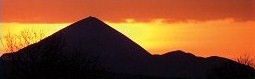 MODULE 4 – EDUCATIONAL EVALUATION AGENDAWelcome and IntroductionsIntroduction of tutors and participantsAny thoughts on early school leaving since last sessionIntroduction to Module 4 - Educational EvaluationAims of the moduleExploration of the project portalExploration of the project portalCheck into the ‘Meeting Space’Respond to posted commentsModule 4 – CommunicationExploration of module on portal or read through on hard copiesDiscussion on the moduleModule 4 – Comments on the module on the forumEach teacher has the opportunity to post comments on to the School Inclusion ForumEvaluation of the workshopPRESENT were:Ms Marie Verity	Ms Rosaleen SullivanMr Daniel FordeMr Denis O’BoyleMs Josephine McDonaghMs Sarah SheridanMs Philomena BrowneAine Ni 
Chonghamhna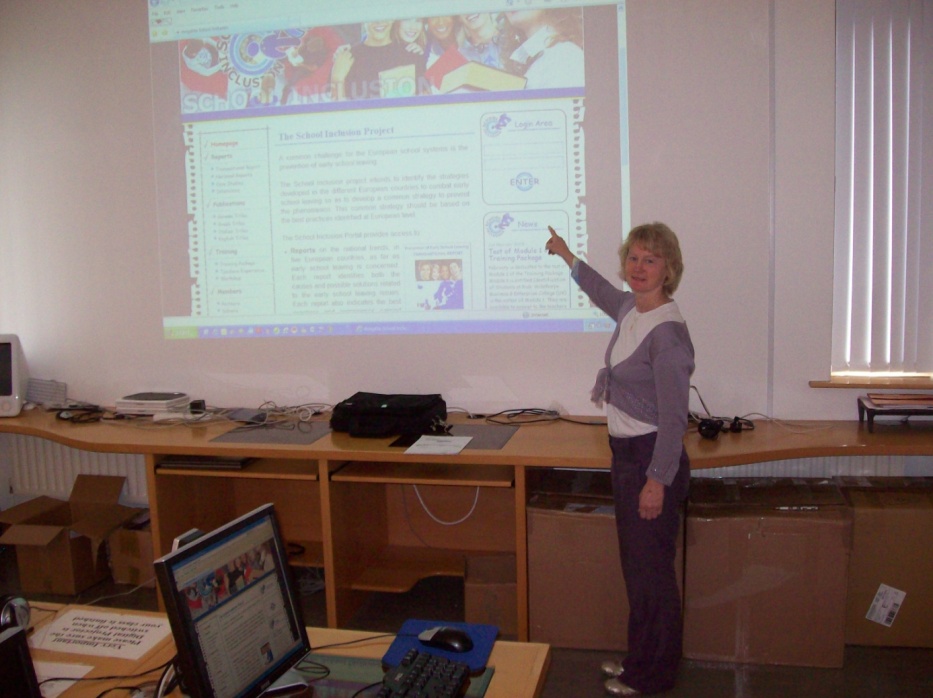 Participants focussed on the content and information available in Module 4 of the Training Package.The session went well. Participants were now familiar with each other and so the session began easily and quickly. Participants were also now familiar with the School Inclusion Portal. They  had ease in accessing the Portal, exploring the data and  enjoyed utilising the Meeting Space.It was valuable and interesting to witness responses and comments in the Meeting Space and to acknowledge similar experiences and solutions to early school leaving in schools and institutions.The ‘Educational Evaluation’  module was undertaken. Hard copies of the module were available for those who preferred to explore it in this way – rather than on the web. Participants entered into the task of evaluating the module and were keen to learn and apply the learning to their teaching situation.  ResponsesSTRENGTHSComprehensive information on evaluation methods, styles and possibilitiesComprehensive examination of all eventualities regarding evaluation Excellent background information Well researched WEAKNESSESPractical application of the information with examples and situationsExamples in relation to early school leaving might have been useful to the readers and educationalists presentThe training module is has excellent material and presented with academic tome and language. Simpler language may make it more user friendlyUse of actual examples for teacher/school addressing the issue of early school leaving might be usefulOPPORTUNITIESEncourages teachers to explore new methods of evaluationOffers teachers new ways of applying hte informationa dn techniques already in use.The use of diagrams, photos – some visual application may make it more usableTHREATSIts academic nature may be a threat to frequent use of the moduleIn conclusion Module 4 was considered an excellent module with great potential for teachers and educators to evaluate programmes and responses to early school leaving.